Les structures :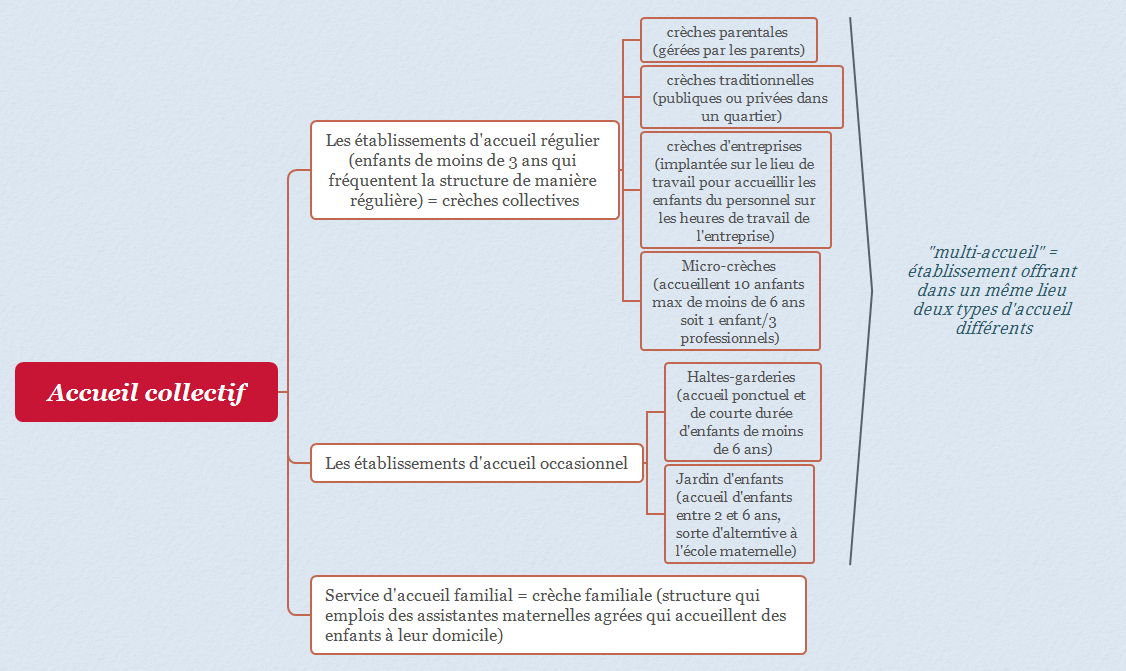 Le personnel : Taux d’encadrement1 professionnel pour 5 enfants qui ne marchent pas1 pour 8 enfants qui marchent1 pour 15 en jardin d’enfantsSMS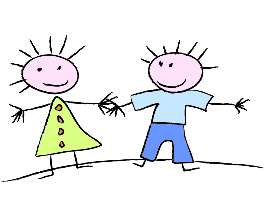 ACCUEIL COLLECTIFContexte n°1ProfessionnelQualificationMissions (rôles)PuéricultriceDiplôme d’Etat Infirmier + 1 an de spécialisation puériculture (Bac + 4)-Pratique des soins à l’enfant- Fonction d’encadrement : anime le projet éducatif+ gestion de l’équipe et de la structureEducateur de Jeunes Enfants (EJE)Diplôme d’Etat d’EJE (Bac + 3)-favorise l’éveil des enfants et leur apprentissage à la vie sociale- accompagne les parentsAuxiliaire de puéricultureDiplôme d’Etat d’auxiliaire de puériculture (1 an après bac)-accueil et surveillance des enfants- soins d’hygiène et de confort- participe aux activités Agent de crècheCAP Petite enfance-accueil et surveillance des enfants- soins d’hygiène et de confort- participe aux activités 